МИКРОКРЕДИТНАЯ КОМПАНИЯ         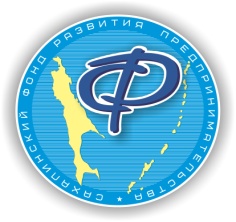 «САХАЛИНСКИЙ ФОНД РАЗВИТИЯ ПРЕДПРИНИМАТЕЛЬСТВА»________________________________________________________________________________________________________Приложение №3к Порядку предоставления микрозаймов микрокредитной компанией «Сахалинский Фонд развития предпринимательства»Линейка продуктов  В период объявления режима повышенной готовности и/или режима ЧС :* максимальный срок, на который предоставляются микрозаймы – 2 года.** максимальная процентная  ставка – не выше ключевой ставки Банка России. Целевая группа ЗаемщиковЦелевое назначение микрозаймаМаксимальная сумма (руб.)Срок (лет) Процентная ставкаОбеспечениеДополнительные условияЗАЁМ «ИНВЕСТИЦИОННЫЙ» *(*до 30% от общей суммы займа на инвестиционные цели может быть направлено на пополнение оборотных средств)Инвестиционные цели 5 000 0003 года*3% годовыхЛиквидный залогДля Заемщиков, деятельность которых относится к приоритетным в соответствии с Порядком предоставления микрозаймовЗАЁМ «ИНВЕСТИЦИОННЫЙ» *(*до 30% от общей суммы займа на инвестиционные цели может быть направлено на пополнение оборотных средств)Инвестиционные цели 5 000 0003 года*Ключевая ставка Банка РоссииЛиквидный залогДля Заемщиков, деятельность которых относится к прочим отраслямЗАЁМ «НА ОБОРОТНЫЕ СРЕДСТВА»Пополнение оборотных средств5 000 0002 года3 % годовыхЛиквидный залогДля Заемщиков, деятельность которых относится к приоритетным в соответствии с Порядком предоставления микрозаймовЗАЁМ «НА ОБОРОТНЫЕ СРЕДСТВА»Пополнение оборотных средств5 000 0002 годаКлючевая ставка Банка РоссииЛиквидный залогДля Заемщиков, деятельность которых относится к прочим отраслямЗАЁМ для  участников проекта «Региональный продукт «ДОСТУПНАЯ РЫБА»На инвестиционные цели5 000 0003 года*3% годовыхЛиквидный залогУстойчивое финансовое положение, на дату обращения в Фонд за займом СМСП состоит в утвержденном межведомственной комиссией Реестре участников проекта «Региональный продукт «Доступная рыба»ЗАЁМ для  участников проекта «Региональный продукт «ДОСТУПНАЯ РЫБА»На пополнение оборотных средств5 000 0002 года3% годовыхЛиквидный залогУстойчивое финансовое положение, на дату обращения в Фонд за займом СМСП состоит в утвержденном межведомственной комиссией Реестре участников проекта «Региональный продукт «Доступная рыба»ЗАЁМ «РАЗВИТИЕ» (молодёжное предпринимательство/ лица в возрасте до 35 лет)Развитие бизнеса 1 000 0003 года*Полуторакратный размер ключевой ставки Банка России**Частично обеспеченные (до 50%)Устойчивое финансовое положениеЗАЁМ «НАЧИНАЮЩИМ ПРЕДПРИНИМАТЕЛЯМ» (с момента регистрации в реестре ЮЛ или ИП прошло не более 12-ти месяцев)Развитие бизнеса 300 0003 года*Ключевая ставка Банка РоссииПоручительство физических лиц (наличие справки 2-НДФЛ)Наличие бизнес-плана; зарегистрированные участники мероприятий, проводимых Центром поддержки предпринимательства МКК «СФРП»ЗАЁМ «ЛОЯЛЬНОСТЬ»  (для всех групп СМСП – постоянных клиентов МКК «СФРП», имеющих положительную кредитную историю не менее 18 месяцев)Развитие бизнеса1 000 000 3 года*Полуторакратный размер ключевой ставки Банка России**Беззалоговый.Обеспечение -  поручительство собственников бизнесаУстойчивое финансовое положениеЗАЁМ «ФРАНШИЗА» (предпринимателям, реализующим проект с использованием франчайзинга)Для приобретения франчайзинга, на расходы по  приобретению франшизы, включая оплату паушального взноса, оборудования и сырья5 000 0003 года*Полуторакратный размер ключевой ставки Банка России**Поручительство физических лиц (наличие справки 2-НДФЛ), ликвидный залогНаличие бизнес-плана; отсрочка уплаты основного долга до 4 – х месяцевЗАЁМ для компаний – участников Национального проекта «Производительность труда и поддержка занятости»Развитие бизнеса компаний – участников Национального проекта «Производительность труда и поддержка занятости»5 000 000 3 года*2 % годовыхЛиквидный залогУстойчивое финансовое положение, на дату обращения в Фонд за займом с компанией заключено соглашение о взаимодействии при реализации мероприятий Национального проекта «Производительность труда и поддержка занятости»